Lesson 2LO: To research designs and create a design criteria, aimed at a particular group.(WAGOLL)Design criteria for my Bug Hotel:I want to make a Bug Hotel for minibeasts to live in for my garden.I want it to be made from recycled and natural materials.I want it to be an attractive designI want it to be inviting for insects and bugs.I want to be able to observe the bugs inside.It needs to be well- made (not fall apart). 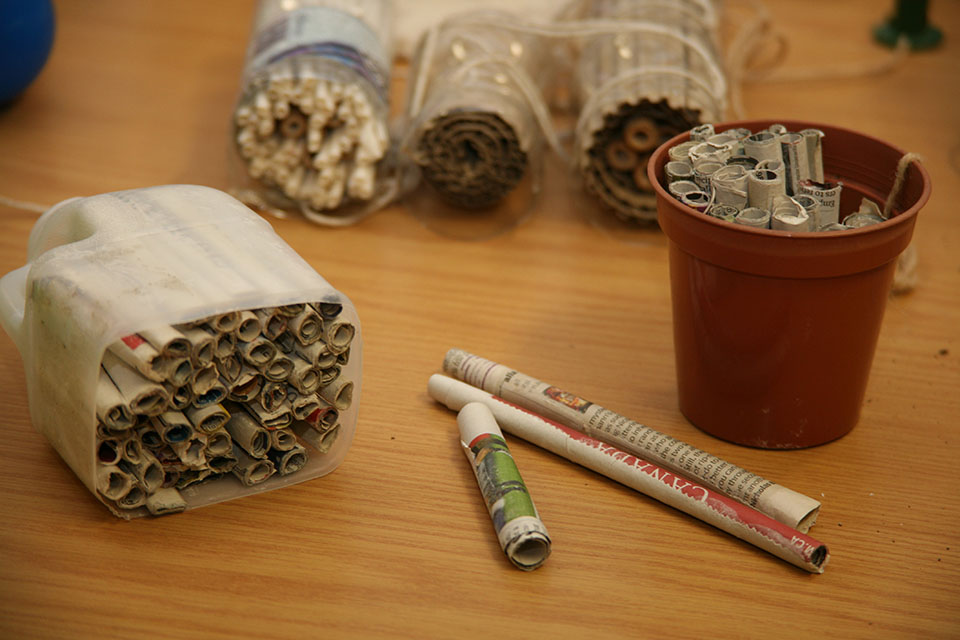 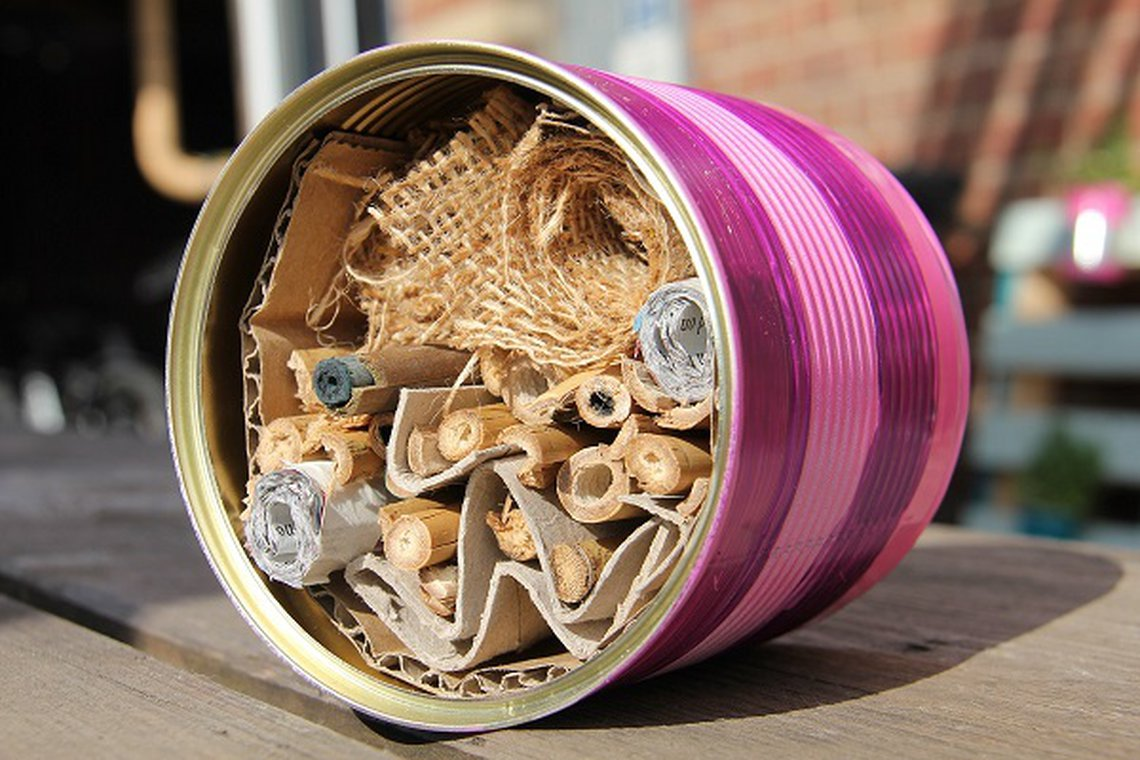 